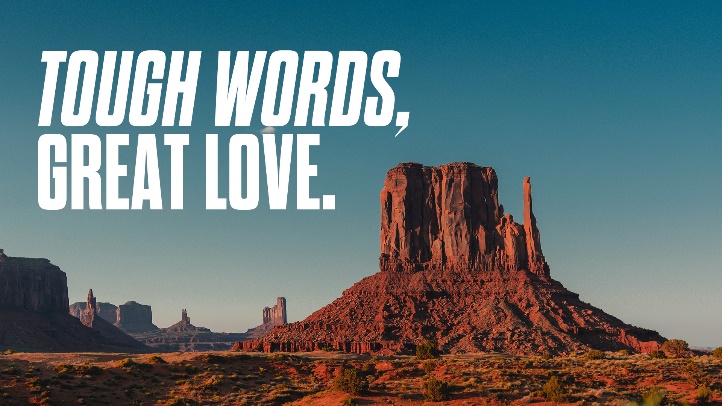 On Jesus’ RightSTUDY GUIDERead Matthew 25:31-40. In your opinion, who are the “least of these” that Jesus is talking about? Look again at verses 34-40. Is Jesus suggesting that people can be saved by doing charitable works? What is the clue that grace is the key to “being on Jesus’ right”? Read verses 35-36. How can we feed, shelter, clothe and comfort others in ways that are not only physical, but emotional, and spiritual as well?  